«Родители  сада -наши друзья, во всем помогают- мы вместе –семья». Пусть ваши надёжные сильные плечиВсегда защищают от лишних забот, 
              Пусть ждут только добрые, тёплые встречи. 
     А в сердце лишь светлая радость живёт! 
«23 февраля- день рождения армии родной»22.02.2017г.  В музыкальном зале собрались дети старших групп и их  папы, чтобы отметить особенный праздник День Защитника Отечества. Целью нашего мероприятия послужило: 
1. Воспитать любовь к Родине, уважение и чувство гордости за Российскую армию, стремление быть защитниками отечества. 
2. Развивать физические качества детей, способствовать развитию и укреплению всех органов и систем детского организма при помощи разнообразных физических упражнений. 
3. Воспитывать смелость, решительность, чувство товарищества, уверенность в своих силах и настойчивость в преодолении препятствий. 
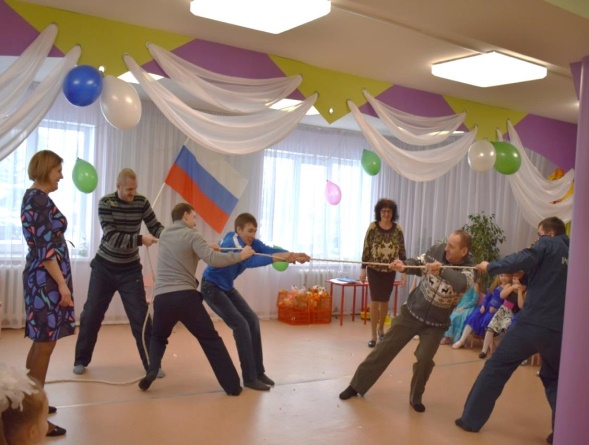 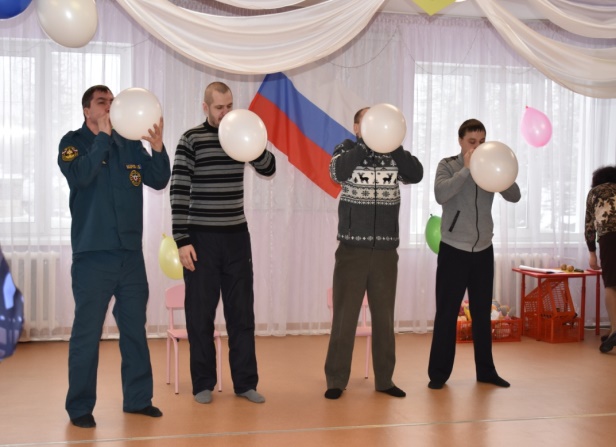 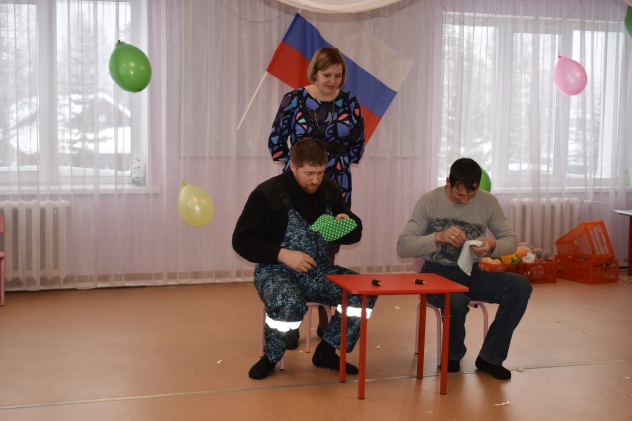 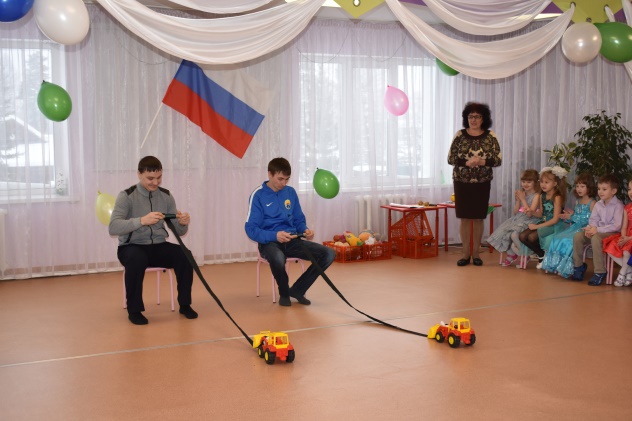 